СОГЛАСИЕ на обработку персональных данных для участия в районном литературном конкурсе «Земля, что дарит вдохновенье»я,(ФИО)Зарегистрированный(ая) по адресу:Документ, удостоверяющий личность:(вид документа, № документа. когда и кем выдан)Даю согласие на обработку персональных данныхПеречень персональных данных, на обработку которых дается согласие:Фамилия, имя, отчество;Год рождения;Паспортные данные;Место работы/учебы;Занимаемая должность;Адрес проживания, регистрации;Контактный телефон, e-mailПеречень действий с персональными данными, на совершение которых дается согласие, общее описание используемых оператором способов обработки:Получение персональных данных у субъекта персональных данных, а также третьих лиц в случае дополнительного согласия субъекта;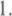 2. Хранение персональных данных (в электронном варианте и на бумажном носителе);З. Уточнение (обновление, изменение) персональных данных;4. Использование персональных данных в целях организации и проведения районного литературного конкурса «Земля, что дарит вдохновенье», посвященного 100-летию со дня образования Уватского района. Передача персональных данных субъекта в порядке, предусмотренном законодательством РФ. Согласие на обработку персональных данных (полностью или частично) может быть отозвано субъектом персональных данных на основании его письменного заявления.Права и обязанности в области защиты персональных данных мне разъяснены.С Положением о проведении районного литературного конкурса «Земля, что дарит вдохновенье», посвященного 100-летию со дня образования Уватского района ознакомлен, порядок проведения и правила конкурса мне понятны.	2024г.	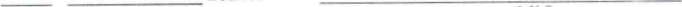 	Ф.И.О.	подписьСогласие получил: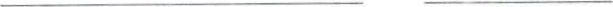 	ФИО	подпись